Rajd Pań 20192 runda Turystyczno-Nawigacyjnych Mistrzostw Okręgu Warszawskiego1.    OrganizatorOrganizatorem imprezy turystycznej „Rajd Pań 2019” jest Komisja Sportów Popularnych i Turystyki Automobilklubu Polski.
Automobilklub Polski, ul. Powstańców Śląskich 127, 01-355 Warszawa
NIP: 527-010-50-71, e-mail: turystyka@automobilklubpolski.pl2.    Cel imprezyCelem imprezy jest szerzenie kultury motoryzacyjnej, podnoszenie umiejętności prowadzenia samochodu, czytania mapy i orientacji w terenie oraz sportowa rywalizacja w dyscyplinach nawigacji i turystyki samochodowej.
3.    UczestnictwoUczestnikiem imprezy jest załoga (kierowca i pilot), która zgłosi organizatorowi w przewidzianym terminie swój udział i dokona niezbędnych formalności (zgodnie z komunikatem organizatora/regulaminem uzupełniającym), w tym opłaty startowej.
Samochód uczestniczący w imprezie musi być sprawny technicznie oraz musi spełniać wymagania wynikające z Prawa o Ruchu Drogowym dopuszczające go do ruchu na drogach publicznych Rzeczpospolitej Polskiej, a kierowca obowiązany jest posiadać przy sobie wszystkie dokumenty uprawniające do prowadzenia pojazdu i dopuszczające pojazd do ruchu po drogach publicznych, oraz obowiązkowe ubezpieczenie OC.4.    Zgłoszenia i wpisoweZałoga zgłaszająca się na imprezę zobowiązana jest do wypełnienia i przesłania formularza zgłoszeniowego, dostępnego na stronie internetowej imprezy, zgodnie z zaleceniami na niej zamieszczonymi oraz dokonania opłaty dopuszczającej do startu. W koszt opłaty startowej wchodzi kwota wpisowego, zapewniająca otrzymanie materiałów startowych oraz koszt cateringu.
Potwierdzeniem przyjęcia zgłoszenia do imprezy jest umieszczenie załogi na opublikowanych listach: zgłoszeń oraz startowej, na stronie internetowej imprezy, po zamknięciu 2. terminu zgłoszeń.Wysokość wpisowego:Termin pierwszy do 04.03.2019 (poniedziałek) godz. 23:59 – 30 zł od osoby. Termin drugi do 07.03.2019 (czwartek) godz. 12:00 – 40 zł od osoby. 5.    Biuro rajduDo dnia poprzedzającego imprezę wszelkie pytania i prośby o informacje można przesyłać na adres: turystyka@automobilklubpolski.pl
Biuro Rajdu w dniu imprezy usytuowane będzie w siedzibie Automobilklubu Polski na ul. Powstańców Śląskich 127, chyba że na stronie internetowej imprezy zostanie podana inna lokalizacja.6.    Program Imprezy i osoby funkcyjneRamowy program imprezy:09.03.2019 (Sobota) 9:00 – Otwarcie Biura Rajdu.10:00 – Odprawa Uczestników10:30 – Start pierwszej załogi do pierwszego odcinka drogowego.12:00– Start pierwszej załogi do drugiego odcinka drogowego 13:30– Meta pierwszej załogi (Autodrom Automobilklubu Polski – Powstańców Śląskich 127, Warszawa). 13:35 – Próby SZ 1 i SZ215:00 – Wywieszenie Prawidłowych przejazdów15:45 – Prowizoryczne wyniki16:15 – Wyniki końcowe, rozdanie pucharów. (Harmonogram może ulec zmianie w zależności od ilości uczestników.)Osoby funkcyjne:Dyrektor imprezy: Bartosz KomarnickiAutor trasy: Konrad LehrWeryfikator trasy: Bartosz Komarnicki Kierownik prób sportowych: Andrzej KołodziejskiKierownik komisji obliczeń: Jerzy Trzaska7.    Punktacja i klasyfikacja w rundzieRajd Turystyczny „Rajd Pań 2019” będzie składać się z 2 odcinków.
Maksymalny limit spóźnień na odcinku wynosi 45 minut.
Łączny limit spóźnień wynosi 60 minut.
1.    Za każdą zakończoną minutę wcześniejszego lub późniejszego przyjazdu na PKC :
•    od  1 ‐ 10 minut   ‐ 5 pkt
•    od 11 ‐ 45 minut   ‐ 10 pkt
•    Za przekroczenie limitu spóźnień na odcinku ‐ 10 000 pkt.
2.    Za niewłaściwy przejazd trasy stwierdzony przez:
•    brak wizy na PKP ‐ 100 pkt.
•    pobranie niewłaściwej wizy PKP ‐ 60 pkt.
3.    Za niewystartowanie do odcinka ‐ 80 000 pkt.
4.    Za błędne odpowiedzi w teście z BRD i pomocy przedmedycznej (max. 10 pytań) ‐ łącznie do ‐ 200 pkt.
W przypadku nie przystąpienia do zadań z BRD i pomocy przedmedycznej ‐ 2 000 pkt. karnych. 5. Za brak w załodze kobiety lub osoby „kobietopodobnej” – 200 pkt.
6.    Za niestosowanie się do uwag organizatorów i sędziów, niesportowe zachowanie wobec współuczestników rajdu, zmianę pojazdu lub składu załogi ‐ dyskwalifikacja.
7.    Komunikowanie się załóg między sobą podczas trwania imprezy jest zabronione i podlega karze, którą nadaje jury.Punktację prób sprawności kierowania pojazdem stanowi suma punktów wynikająca z czasu przejazdu próby zgodnie ze schematem, oraz punktów karnych za błędy popełnione w czasie wykonywania próby:
1.    za każde ukończone 0,1 sek. przejazdu próby ‐ 0, 1 punktu.
2.    za przewrócenie lub przesunięcie słupka poza jego obrys ‐ 5 pkt.
3.    za niewystartowanie do próby, błędne przejechanie próby, nieprawidłowe pokonanie próby ‐ „TARYFA” ‐ 200 pkt.
4.    za popełnienie FALSTARTU ‐ 5 pkt.
5.    przekroczenie linii „mety stop” ‐ 5 pkt.
6.    za każdą próbę, do której zawodnik nie wystartował zostanie naliczona „TARYFA” ‐ 200 pkt.
Kierowca, który uzyskał w swej kategorii najlepszy wynik otrzymuje 0 pkt. Pozostali, liczbę punktów odpowiadającą różnicy między uzyskanym wynikiem a najlepszym wynikiem, jednak nie więcej niż 200 pkt.8. NagrodyZwycięzcy imprezy otrzymują puchary (kierowca i pilot) za pierwsze trzy miejsca.Pozostałe miejsca nagradzane będą pamiątkowymi medalami. 
9.    JuryW skład jury każdej imprezy cyklu wchodzi dyrektor imprezy i dwóch przedstawicieli Komisji Sportów Popularnych i Turystyki Automobilklubu Polski. Postanowienia Jury są ostateczne i nie podlegają protestom.10.    Postanowienia końcoweOrganizator nie ponosi odpowiedzialności za szkody wynikłe w czasie trwania imprezy, zarówno wobec uczestników, sprzętu jak i osób trzecich. Zawodnicy zobowiązani są do przestrzegania przepisów ruchu drogowego i zasad bezpiecznej jazdy.KSPiT AP, Warszawa, 25.02.2019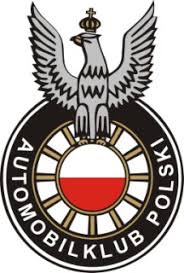 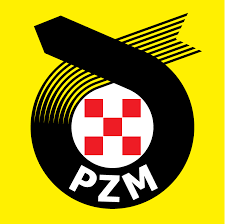 